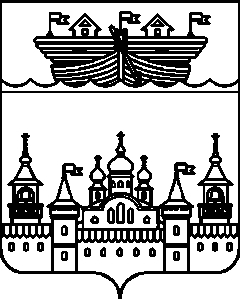 АДМИНИСТРАЦИЯ ГЛУХОВСКОГО СЕЛЬСОВЕТАВОСКРЕСЕНСКОГО МУНИЦИПАЛЬНОГО РАЙОНАНИЖЕГОРОДСКОЙ ОБЛАСТИПОСТАНОВЛЕНИЕ23 апреля 2018 года				№ 41О внесении изменений в постановление Администрации Глуховского сельсовета Воскресенского муниципального района Нижегородской области «О наделении полномочиями администратора доходов бюджета Глуховского сельсовета Воскресенского муниципального района и закрепление источников доходов» от 30.12.2016 года № 158	В соответствии с п.2 ст.160.1 и ст.218 Бюджетного Кодекса Российской Федерации, на основании Порядка осуществления органами местного самоуправления и казенными учреждениями Воскресенского муниципального района Нижегородской области бюджетных полномочий администраторов доходов бюджета Воскресенского муниципального района и бюджетов поселений, утвержденного постановлением администрации Воскресенского муниципального района от 25.12.2012 года № 1992, администрация Глуховского сельсовета  постановляет:	1.Внести изменение в приложение № 1 постановления администрации Глуховского сельсовета Воскресенского муниципального района Нижегородской области «О наделении полномочиями администратора доходов бюджета Глуховского сельсовета Воскресенского муниципального района и закрепление источников доходов» от 30.12.2016 года № 158, дополнив приложение № 1 постановления администрации Глуховского сельсовета кодом:	2.Закрепить за администрацией Глуховского сельсовета Воскресенского муниципального района администрирование доходов бюджета сельсовета по кодам бюджетной классификации Российской Федерации согласно приложению.3.Настоящее постановление обнародовать на информационном стенде администрации и разместить на официальном сайте администрации Воскресенского муниципального района.	4.Контроль за исполнением данного постановления оставляю за собой.	5.Настоящее постановление вступает в силу со дня обнородывания.Глава администрации								И.Ю.ДубоваВедом ство Код бюджетной классификации Российской Федерации Администратор доходов01010804020011000110Государственная пошлина за совершение нотариальных действий должностными лицами органов местного самоуправления, уполномоченными в соответствии с законодательными актами Российской Федерации на совершение наториальных действий